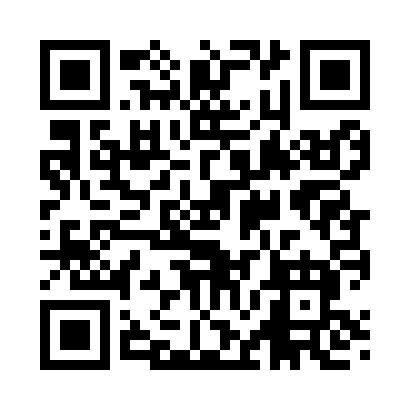 Prayer times for Cloverly, Colorado, USAMon 1 Jul 2024 - Wed 31 Jul 2024High Latitude Method: Angle Based RulePrayer Calculation Method: Islamic Society of North AmericaAsar Calculation Method: ShafiPrayer times provided by https://www.salahtimes.comDateDayFajrSunriseDhuhrAsrMaghribIsha1Mon3:545:321:035:028:3310:112Tue3:555:331:035:028:3210:103Wed3:565:331:035:028:3210:104Thu3:565:341:035:028:3210:095Fri3:575:351:035:028:3210:096Sat3:585:351:035:028:3110:087Sun3:595:361:045:028:3110:088Mon4:005:361:045:038:3110:079Tue4:015:371:045:038:3010:0710Wed4:025:381:045:038:3010:0611Thu4:035:391:045:038:3010:0512Fri4:045:391:045:038:2910:0413Sat4:055:401:045:038:2810:0314Sun4:065:411:045:038:2810:0315Mon4:075:421:055:028:2710:0216Tue4:085:421:055:028:2710:0117Wed4:095:431:055:028:2610:0018Thu4:115:441:055:028:259:5919Fri4:125:451:055:028:259:5720Sat4:135:461:055:028:249:5621Sun4:145:461:055:028:239:5522Mon4:155:471:055:028:229:5423Tue4:175:481:055:018:219:5324Wed4:185:491:055:018:219:5225Thu4:195:501:055:018:209:5026Fri4:205:511:055:018:199:4927Sat4:225:521:055:008:189:4828Sun4:235:531:055:008:179:4629Mon4:245:541:055:008:169:4530Tue4:265:551:055:008:159:4431Wed4:275:561:054:598:149:42